                                                                           «____» _________________ 20___г.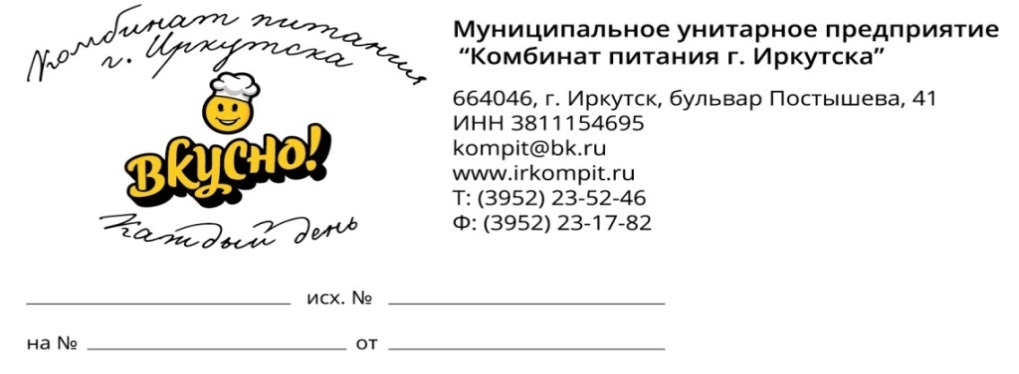                                                                            МБДОУ № ______________МЕНЮ ЕЖЕДНЕВНОЕ (Полный цикл)День 8Возрастная категория детей  _____________________________Время пребывания детей (с 12-ти часовым пребыванием)Заведующая МБДОУ (ФИО) ___________________          подпись ________________Шеф-повар (ФИО) ____________________________         подпись ________________№ сборника рецептурНаименование блюдаЯСЛИЯСЛИСАДСАД№ сборника рецептурНаименование блюдаОбъем порции блюдаЭнергетическая ценность (Ккал)Объем порции блюдаЭнергетическая ценность (Ккал)ЗАВТРАК№96, Пермь 2001Каша пшенная молочная жидкая150155,29180186,40Пром. выпускБатон2562,552562,55№16, Москва 2017Ветчина порциями--1028,10№54-4гн,       Москва 2022Чай с молоком и сахаром18089,4620099,402-Й ЗАВТРАКПромышленный выпускФрукты свежие в ассортименте (__________________)100100ОБЕД№24-28,          Москва 2002Свекла отварная дольками3012,835021,25№88, Москва 2016ТТК №2246-23нСуп с макаронными изделиями с мясными фрикадельками150/1068,41180/1081,12№299, Москва 2016Котлеты, биточки, шницели рубленные50127,8870179,16№350-368, Москва 2016Овощи в молочном соусе11066,5113090,83№54-1, Москва 2022Компот из смеси сухофруктов15084,78180101,78Промышленный выпускХлеб ржаной2050,882050,88Промышленный выпускХлеб пшеничный2034,242034,24УПЛОТНЕННЫЙ ПОЛДНИКТТК №2-20Маринад овощной3025,046049,99ТТК №2183Пудинг «Загадка»150195,58180234,72№54-4гн,      Москва 2022Чай с лимоном и сахаром20038,4520038,45Промышленный выпускХлеб ржаной2034,244068,66Промышленный выпускБулочка сладкая в ассортименте50128,3050128,30УЖИН№419, Москва 2016Молоко кипяченое15088,90180106,12Пром. выпускКондитерские изделия (сушка)2073,102073,10Энергетическая ценность рациона питания на одного ребенка (Ккал):Энергетическая ценность рациона питания на одного ребенка (Ккал):Энергетическая ценность рациона питания на одного ребенка (Ккал):